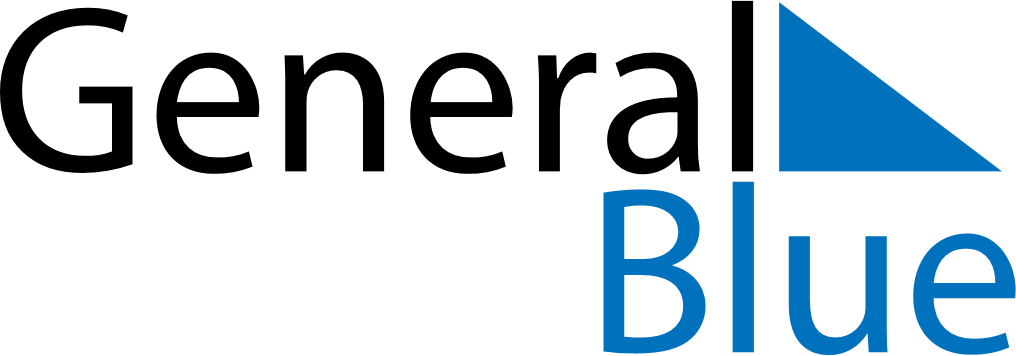 July 2024July 2024July 2024July 2024July 2024July 2024Grojec, Mazovia, PolandGrojec, Mazovia, PolandGrojec, Mazovia, PolandGrojec, Mazovia, PolandGrojec, Mazovia, PolandGrojec, Mazovia, PolandSunday Monday Tuesday Wednesday Thursday Friday Saturday 1 2 3 4 5 6 Sunrise: 4:21 AM Sunset: 8:59 PM Daylight: 16 hours and 37 minutes. Sunrise: 4:22 AM Sunset: 8:58 PM Daylight: 16 hours and 36 minutes. Sunrise: 4:23 AM Sunset: 8:58 PM Daylight: 16 hours and 34 minutes. Sunrise: 4:24 AM Sunset: 8:57 PM Daylight: 16 hours and 33 minutes. Sunrise: 4:24 AM Sunset: 8:57 PM Daylight: 16 hours and 32 minutes. Sunrise: 4:25 AM Sunset: 8:56 PM Daylight: 16 hours and 30 minutes. 7 8 9 10 11 12 13 Sunrise: 4:26 AM Sunset: 8:56 PM Daylight: 16 hours and 29 minutes. Sunrise: 4:27 AM Sunset: 8:55 PM Daylight: 16 hours and 27 minutes. Sunrise: 4:28 AM Sunset: 8:54 PM Daylight: 16 hours and 26 minutes. Sunrise: 4:29 AM Sunset: 8:54 PM Daylight: 16 hours and 24 minutes. Sunrise: 4:30 AM Sunset: 8:53 PM Daylight: 16 hours and 22 minutes. Sunrise: 4:31 AM Sunset: 8:52 PM Daylight: 16 hours and 20 minutes. Sunrise: 4:33 AM Sunset: 8:51 PM Daylight: 16 hours and 18 minutes. 14 15 16 17 18 19 20 Sunrise: 4:34 AM Sunset: 8:50 PM Daylight: 16 hours and 16 minutes. Sunrise: 4:35 AM Sunset: 8:49 PM Daylight: 16 hours and 14 minutes. Sunrise: 4:36 AM Sunset: 8:48 PM Daylight: 16 hours and 11 minutes. Sunrise: 4:37 AM Sunset: 8:47 PM Daylight: 16 hours and 9 minutes. Sunrise: 4:39 AM Sunset: 8:46 PM Daylight: 16 hours and 7 minutes. Sunrise: 4:40 AM Sunset: 8:45 PM Daylight: 16 hours and 4 minutes. Sunrise: 4:41 AM Sunset: 8:43 PM Daylight: 16 hours and 2 minutes. 21 22 23 24 25 26 27 Sunrise: 4:43 AM Sunset: 8:42 PM Daylight: 15 hours and 59 minutes. Sunrise: 4:44 AM Sunset: 8:41 PM Daylight: 15 hours and 56 minutes. Sunrise: 4:45 AM Sunset: 8:40 PM Daylight: 15 hours and 54 minutes. Sunrise: 4:47 AM Sunset: 8:38 PM Daylight: 15 hours and 51 minutes. Sunrise: 4:48 AM Sunset: 8:37 PM Daylight: 15 hours and 48 minutes. Sunrise: 4:50 AM Sunset: 8:35 PM Daylight: 15 hours and 45 minutes. Sunrise: 4:51 AM Sunset: 8:34 PM Daylight: 15 hours and 42 minutes. 28 29 30 31 Sunrise: 4:53 AM Sunset: 8:32 PM Daylight: 15 hours and 39 minutes. Sunrise: 4:54 AM Sunset: 8:31 PM Daylight: 15 hours and 36 minutes. Sunrise: 4:56 AM Sunset: 8:29 PM Daylight: 15 hours and 33 minutes. Sunrise: 4:57 AM Sunset: 8:28 PM Daylight: 15 hours and 30 minutes. 